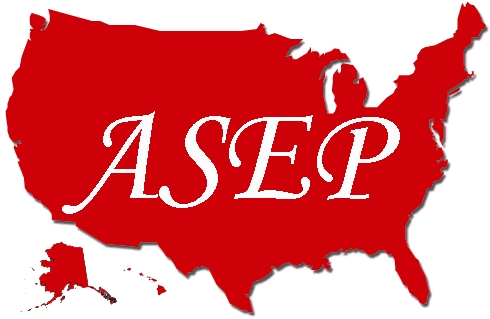 American Society of Exercise PhysiologistsASEPNewsletterAugust 2019ISSN 1097-9743To Think About“The Transformational Leader” (or the TL) – who is he or she? What is meant by “transformation”? John Maxwell knows and thousands of leaders understand as well. After reading Pierre Bergerson’s article, “A different world cannot be built by indifferent people”, I knew that I needed to share bits of it. The purpose of John’s comments at the opening session of the “Salt & Light Conference” was to explain that TLs are meant to influence people to think, speak, and act in such a way that it makes a positive difference in their lives. ASEP is all about the TLs who see, say, believe, feel, and do things that non-ASEP members do not see, say, believe, feel, or do, respectively. Then, he said the greatest leader ever is Jesus, and I can say that I agree 100%. I too hunger and thirst to be a transformational leader like him on behalf of the students of exercise physiology.To Think About“The Transformational Leader” (or the TL) – who is he or she? What is meant by “transformation”? John Maxwell knows and thousands of leaders understand as well. After reading Pierre Bergerson’s article, “A different world cannot be built by indifferent people”, I knew that I needed to share bits of it. The purpose of John’s comments at the opening session of the “Salt & Light Conference” was to explain that TLs are meant to influence people to think, speak, and act in such a way that it makes a positive difference in their lives. ASEP is all about the TLs who see, say, believe, feel, and do things that non-ASEP members do not see, say, believe, feel, or do, respectively. Then, he said the greatest leader ever is Jesus, and I can say that I agree 100%. I too hunger and thirst to be a transformational leader like him on behalf of the students of exercise physiology.Recent InquiryDr. Boone, I heard one of my college teachers say to another student, “Exercise physiology is a discipline. It is all about the acute and chronic responses to exercise and sports.” Here is an idea: “Why not tell the Professor about the following book?” 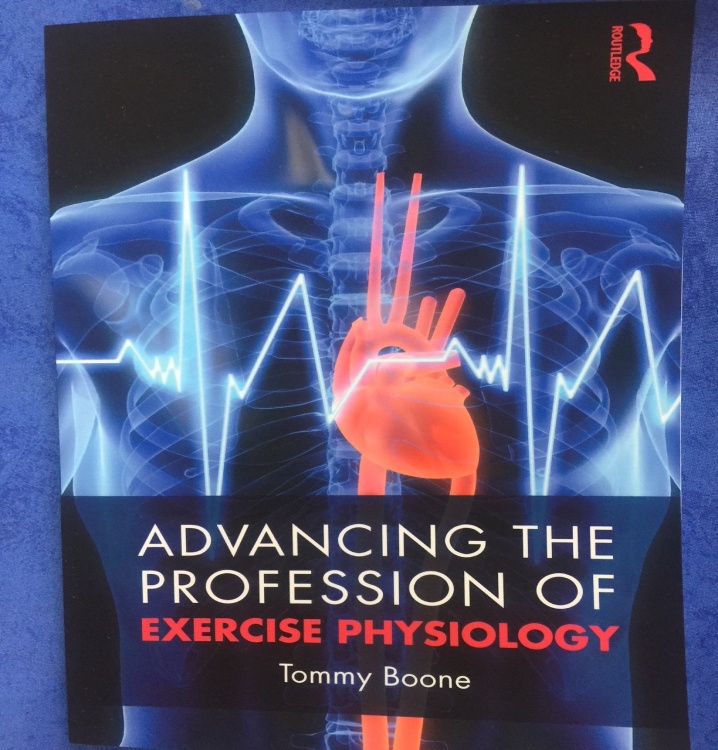 Recent InquiryDr. Boone, I heard one of my college teachers say to another student, “Exercise physiology is a discipline. It is all about the acute and chronic responses to exercise and sports.” Here is an idea: “Why not tell the Professor about the following book?” Recent InquiryDr. Boone, I heard one of my college teachers say to another student, “Exercise physiology is a discipline. It is all about the acute and chronic responses to exercise and sports.” Here is an idea: “Why not tell the Professor about the following book?” ASEP is working on behalf of the American Students of Exercise Physiology. In This IssueFrom the CEOWhy is ASEP ImportantThe ASEP BookRisk Taking: The ASEP In This IssueFrom the CEOWhy is ASEP ImportantThe ASEP BookRisk Taking: The ASEP From the CEODear ASEP Members:  On Friday October 11th and Saturday the 12th, 2019, the ASEP National Conference will be take place at Midwestern State University in Wichita Falls, TX.  Please keep a check on this newsletter and the ASEP website for more details about the upcoming meeting.Mr. Shane Paulson, MA, EPC, FASEPASEP Board Certified Exercise PhysiologistWhy is ASEP Important? In the November 1997 ASEPNewsletter (Vol 1 No 3), the following was published. I don't know who wrote it. I found it taped on a wall in one of the academic buildings on the campus where I teach. I was taken by its simplicity yet daring qualities at a time just after the conclusion of the First Annual Meeting of the American Society of Exercise Physiologists at College of St. Scholastica, October 2-3, 1998. IT CAN BE DONE!IF YOU CAN DREAM IT...It CAN be done!!!IF YOU BELIEVE IN YOURSELF...It CAN be done!!!IF YOU PERSIST WHEN OTHERS QUIT...It CAN be done!!!IF YOU ARE WILLING TO MAKE SACRIFICES...It CAN be done!!!IF YOU HAVE FAITH...It CAN be done!!!IF YOU ACCEPT THE RIDICULE OF THOSE WHO WATCH...It CAN be done!!!IF YOU BREAK THROUGH YOUR FEARS...It CAN be done!!!IF YOU HAVE INTEGRITY...It CAN be done!!!IF YOU TRY WHEN OTHERS SAY IT'S IMPOSSIBLE...It CAN be done!!!AND IF IT CAN BE DONE, YOU CAN DO IT!!!What do you think is possible? Do you support ASEP?From the CEODear ASEP Members:  On Friday October 11th and Saturday the 12th, 2019, the ASEP National Conference will be take place at Midwestern State University in Wichita Falls, TX.  Please keep a check on this newsletter and the ASEP website for more details about the upcoming meeting.Mr. Shane Paulson, MA, EPC, FASEPASEP Board Certified Exercise PhysiologistWhy is ASEP Important? In the November 1997 ASEPNewsletter (Vol 1 No 3), the following was published. I don't know who wrote it. I found it taped on a wall in one of the academic buildings on the campus where I teach. I was taken by its simplicity yet daring qualities at a time just after the conclusion of the First Annual Meeting of the American Society of Exercise Physiologists at College of St. Scholastica, October 2-3, 1998. IT CAN BE DONE!IF YOU CAN DREAM IT...It CAN be done!!!IF YOU BELIEVE IN YOURSELF...It CAN be done!!!IF YOU PERSIST WHEN OTHERS QUIT...It CAN be done!!!IF YOU ARE WILLING TO MAKE SACRIFICES...It CAN be done!!!IF YOU HAVE FAITH...It CAN be done!!!IF YOU ACCEPT THE RIDICULE OF THOSE WHO WATCH...It CAN be done!!!IF YOU BREAK THROUGH YOUR FEARS...It CAN be done!!!IF YOU HAVE INTEGRITY...It CAN be done!!!IF YOU TRY WHEN OTHERS SAY IT'S IMPOSSIBLE...It CAN be done!!!AND IF IT CAN BE DONE, YOU CAN DO IT!!!What do you think is possible? Do you support ASEP?From the CEODear ASEP Members:  On Friday October 11th and Saturday the 12th, 2019, the ASEP National Conference will be take place at Midwestern State University in Wichita Falls, TX.  Please keep a check on this newsletter and the ASEP website for more details about the upcoming meeting.Mr. Shane Paulson, MA, EPC, FASEPASEP Board Certified Exercise PhysiologistWhy is ASEP Important? In the November 1997 ASEPNewsletter (Vol 1 No 3), the following was published. I don't know who wrote it. I found it taped on a wall in one of the academic buildings on the campus where I teach. I was taken by its simplicity yet daring qualities at a time just after the conclusion of the First Annual Meeting of the American Society of Exercise Physiologists at College of St. Scholastica, October 2-3, 1998. IT CAN BE DONE!IF YOU CAN DREAM IT...It CAN be done!!!IF YOU BELIEVE IN YOURSELF...It CAN be done!!!IF YOU PERSIST WHEN OTHERS QUIT...It CAN be done!!!IF YOU ARE WILLING TO MAKE SACRIFICES...It CAN be done!!!IF YOU HAVE FAITH...It CAN be done!!!IF YOU ACCEPT THE RIDICULE OF THOSE WHO WATCH...It CAN be done!!!IF YOU BREAK THROUGH YOUR FEARS...It CAN be done!!!IF YOU HAVE INTEGRITY...It CAN be done!!!IF YOU TRY WHEN OTHERS SAY IT'S IMPOSSIBLE...It CAN be done!!!AND IF IT CAN BE DONE, YOU CAN DO IT!!!What do you think is possible? Do you support ASEP?From the CEODear ASEP Members:  On Friday October 11th and Saturday the 12th, 2019, the ASEP National Conference will be take place at Midwestern State University in Wichita Falls, TX.  Please keep a check on this newsletter and the ASEP website for more details about the upcoming meeting.Mr. Shane Paulson, MA, EPC, FASEPASEP Board Certified Exercise PhysiologistWhy is ASEP Important? In the November 1997 ASEPNewsletter (Vol 1 No 3), the following was published. I don't know who wrote it. I found it taped on a wall in one of the academic buildings on the campus where I teach. I was taken by its simplicity yet daring qualities at a time just after the conclusion of the First Annual Meeting of the American Society of Exercise Physiologists at College of St. Scholastica, October 2-3, 1998. IT CAN BE DONE!IF YOU CAN DREAM IT...It CAN be done!!!IF YOU BELIEVE IN YOURSELF...It CAN be done!!!IF YOU PERSIST WHEN OTHERS QUIT...It CAN be done!!!IF YOU ARE WILLING TO MAKE SACRIFICES...It CAN be done!!!IF YOU HAVE FAITH...It CAN be done!!!IF YOU ACCEPT THE RIDICULE OF THOSE WHO WATCH...It CAN be done!!!IF YOU BREAK THROUGH YOUR FEARS...It CAN be done!!!IF YOU HAVE INTEGRITY...It CAN be done!!!IF YOU TRY WHEN OTHERS SAY IT'S IMPOSSIBLE...It CAN be done!!!AND IF IT CAN BE DONE, YOU CAN DO IT!!!What do you think is possible? Do you support ASEP?From the CEODear ASEP Members:  On Friday October 11th and Saturday the 12th, 2019, the ASEP National Conference will be take place at Midwestern State University in Wichita Falls, TX.  Please keep a check on this newsletter and the ASEP website for more details about the upcoming meeting.Mr. Shane Paulson, MA, EPC, FASEPASEP Board Certified Exercise PhysiologistWhy is ASEP Important? In the November 1997 ASEPNewsletter (Vol 1 No 3), the following was published. I don't know who wrote it. I found it taped on a wall in one of the academic buildings on the campus where I teach. I was taken by its simplicity yet daring qualities at a time just after the conclusion of the First Annual Meeting of the American Society of Exercise Physiologists at College of St. Scholastica, October 2-3, 1998. IT CAN BE DONE!IF YOU CAN DREAM IT...It CAN be done!!!IF YOU BELIEVE IN YOURSELF...It CAN be done!!!IF YOU PERSIST WHEN OTHERS QUIT...It CAN be done!!!IF YOU ARE WILLING TO MAKE SACRIFICES...It CAN be done!!!IF YOU HAVE FAITH...It CAN be done!!!IF YOU ACCEPT THE RIDICULE OF THOSE WHO WATCH...It CAN be done!!!IF YOU BREAK THROUGH YOUR FEARS...It CAN be done!!!IF YOU HAVE INTEGRITY...It CAN be done!!!IF YOU TRY WHEN OTHERS SAY IT'S IMPOSSIBLE...It CAN be done!!!AND IF IT CAN BE DONE, YOU CAN DO IT!!!What do you think is possible? Do you support ASEP? The ASEP BookWhen you are ready to study for the EPC exam (also known as the ASEP Board Certified Exercise Physiologist exam), you will need this book.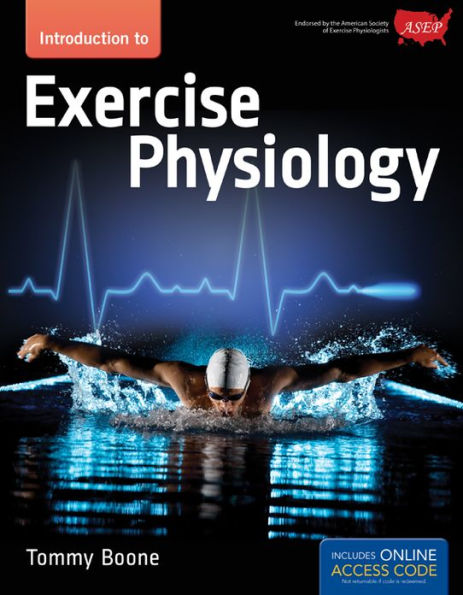 . The ASEP BookWhen you are ready to study for the EPC exam (also known as the ASEP Board Certified Exercise Physiologist exam), you will need this book..